Prénom : ………………………………………						Année scolaire 2022/2023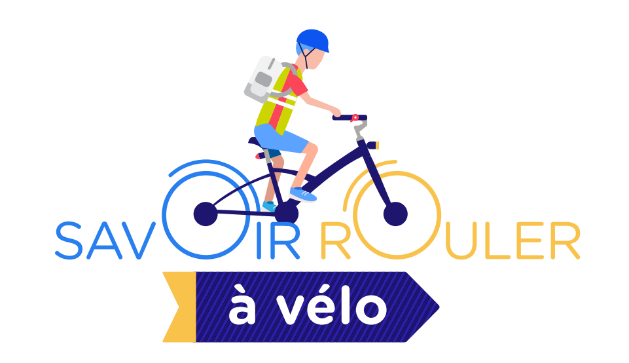 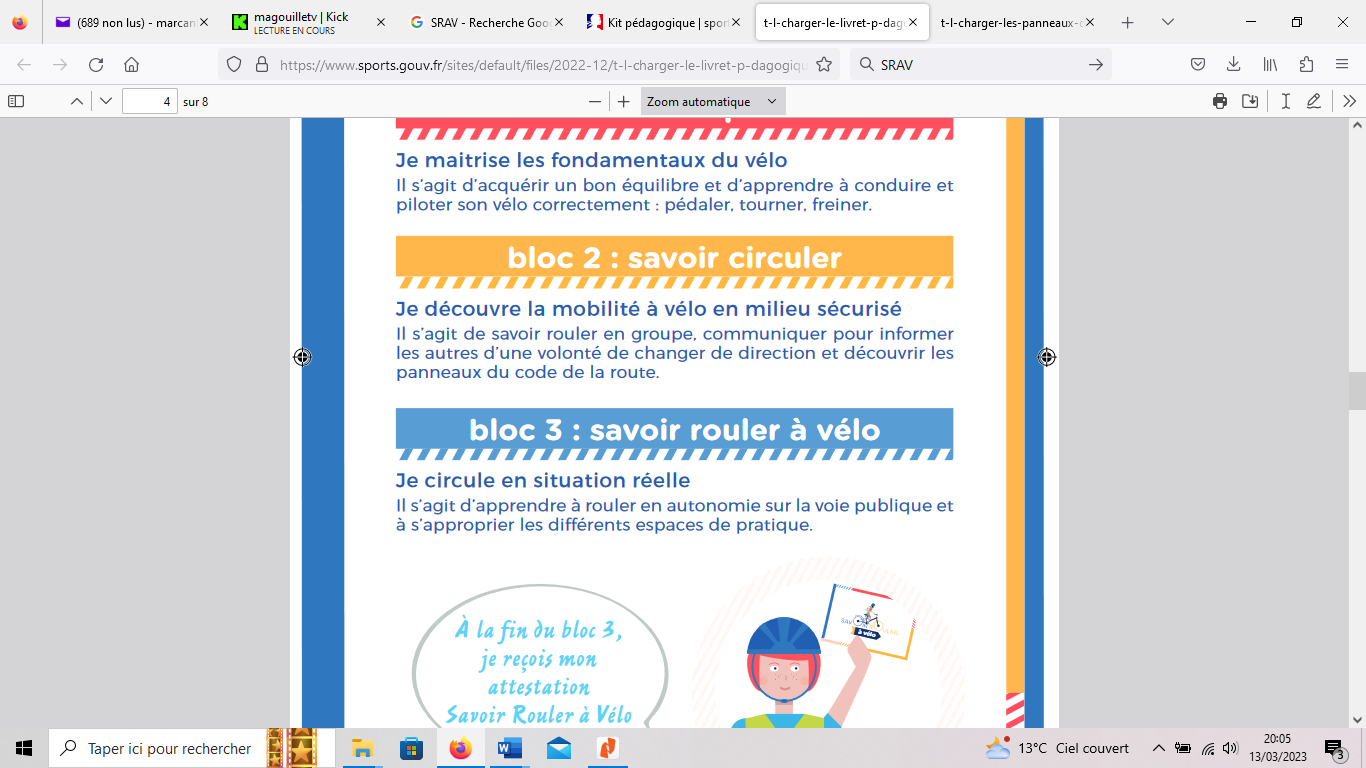 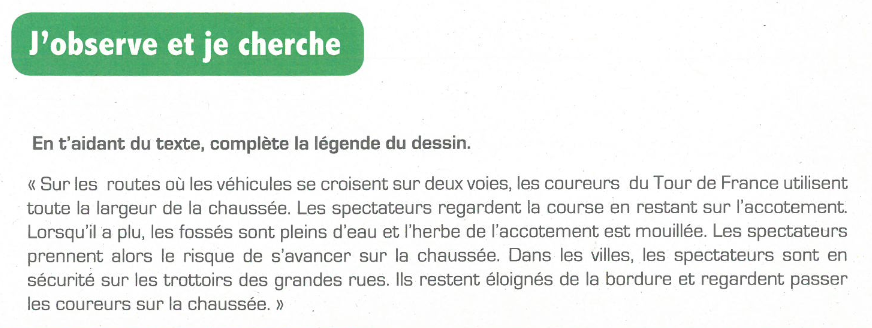 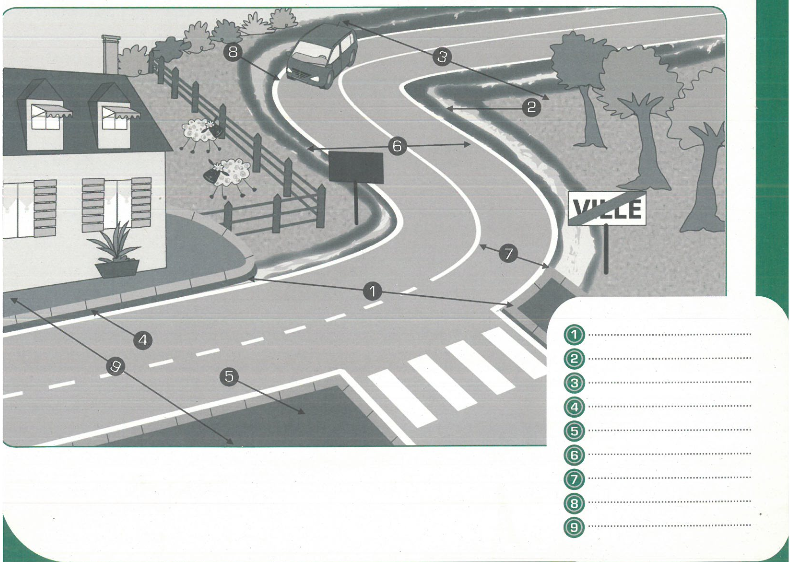 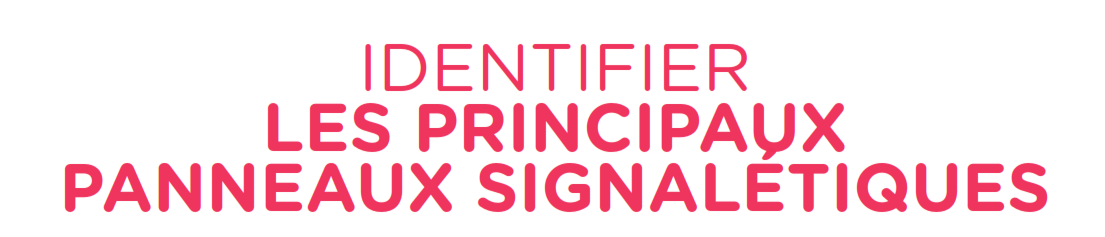 Les panneaux de signalisation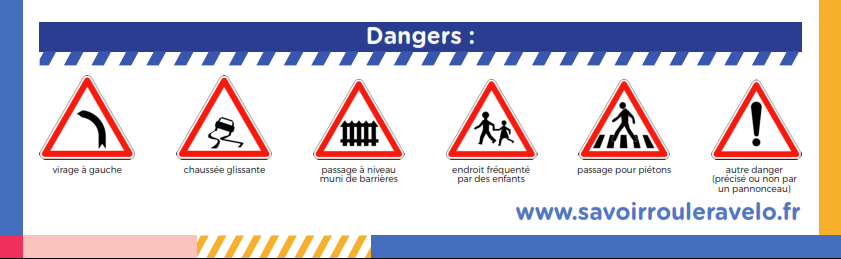 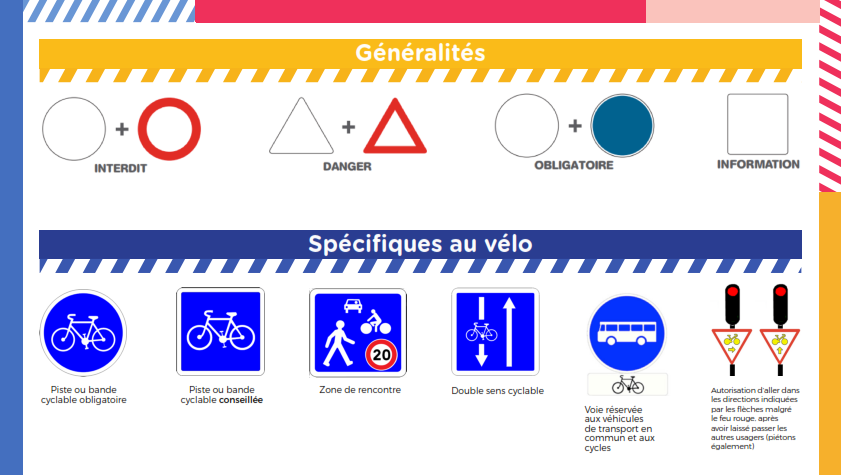 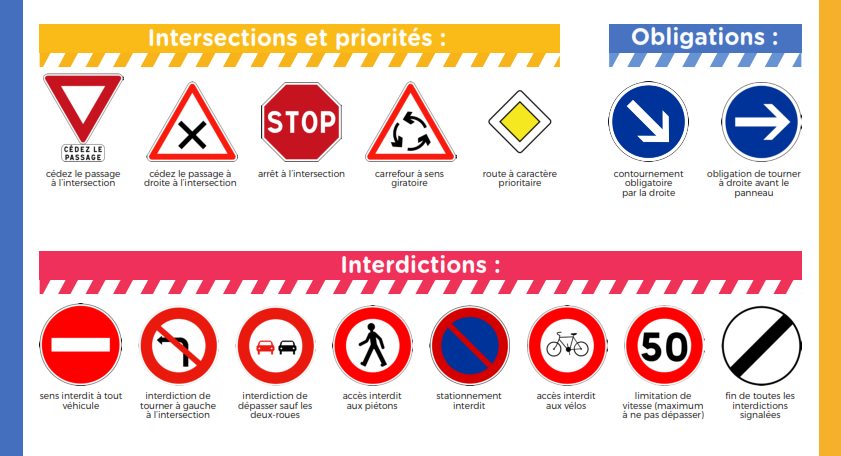 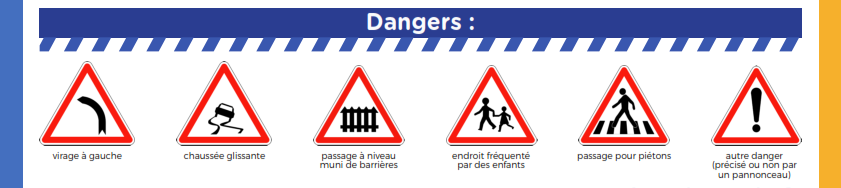 Les carrefours et les intersectionsMise en situation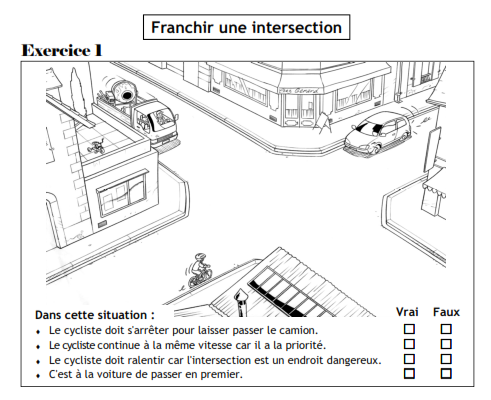 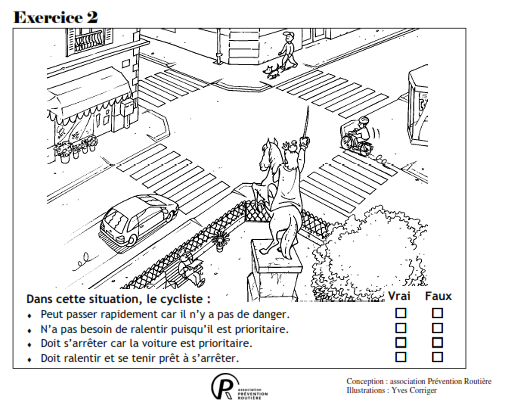 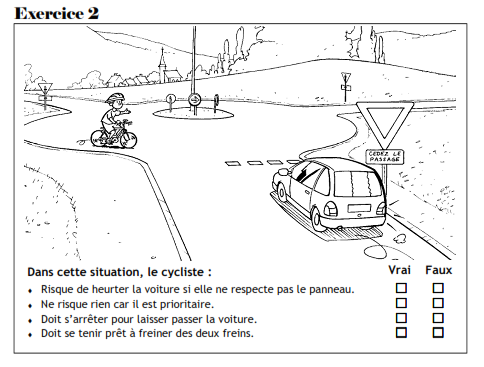 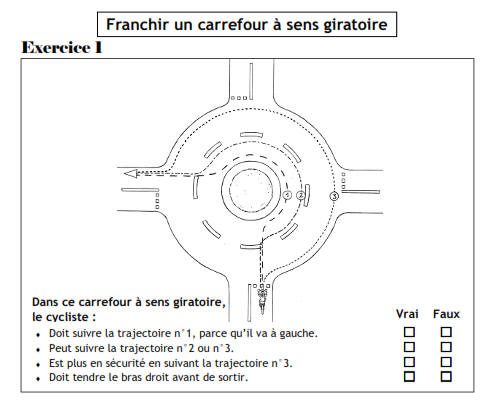 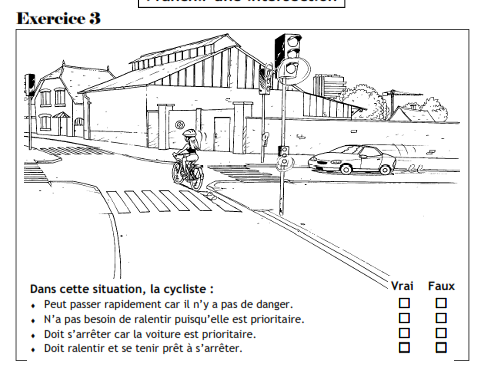 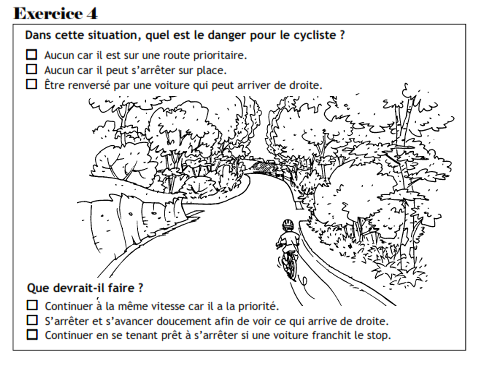 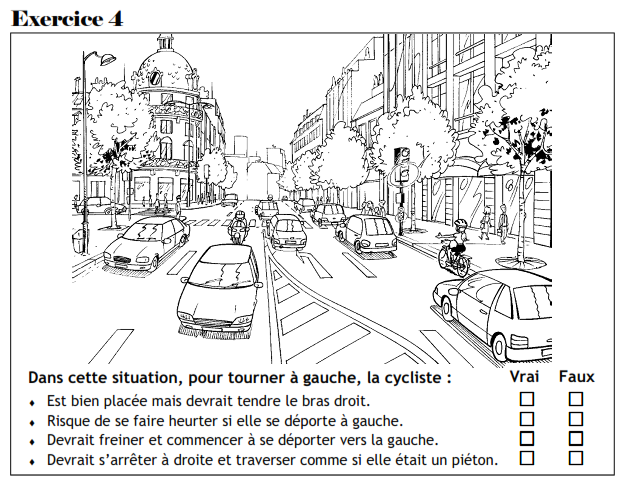 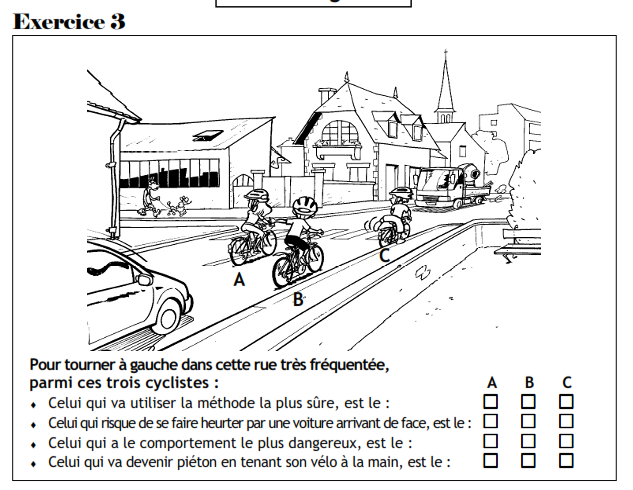 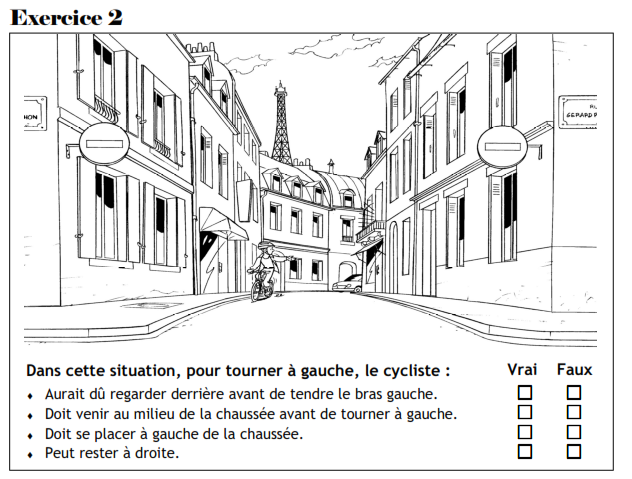 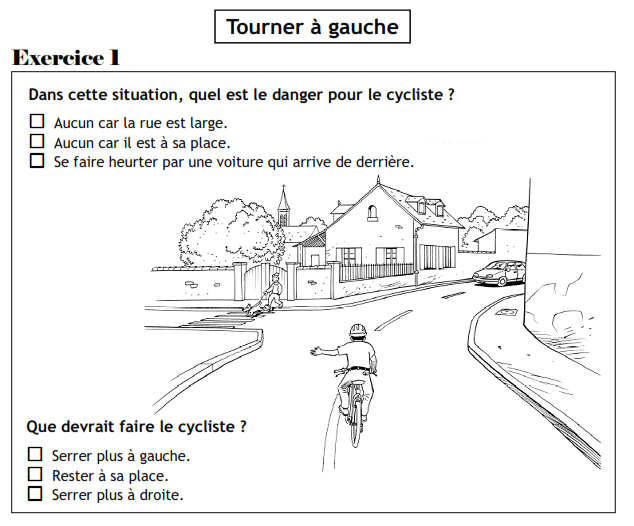 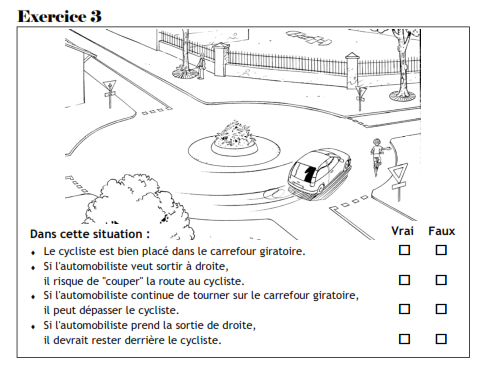 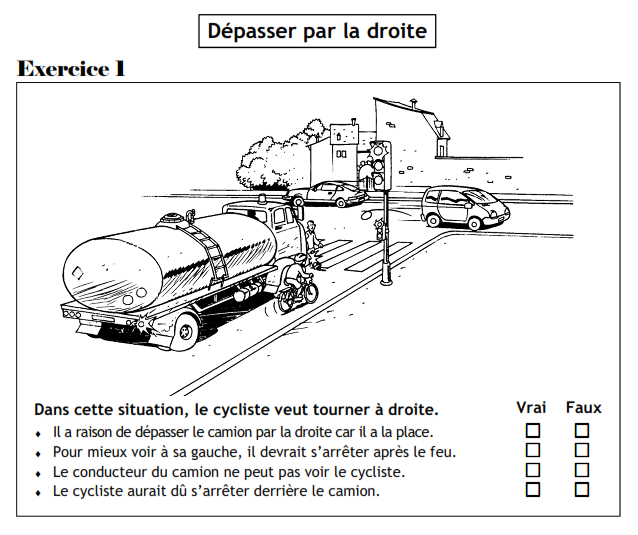 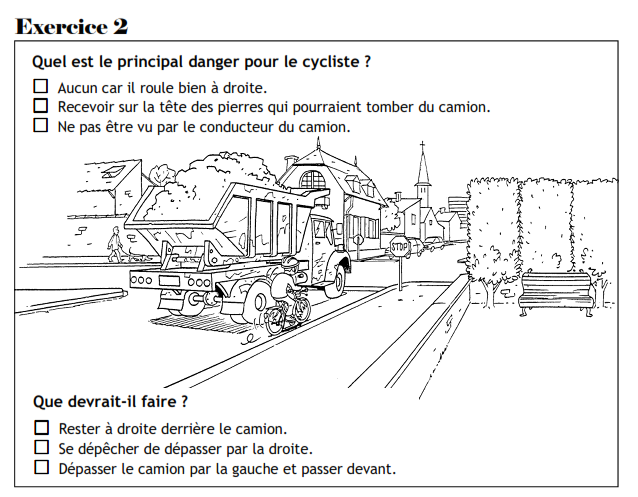 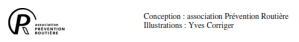 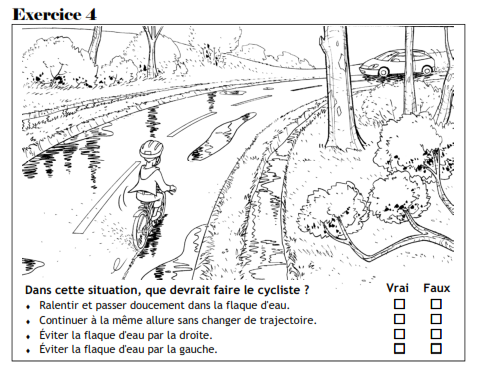 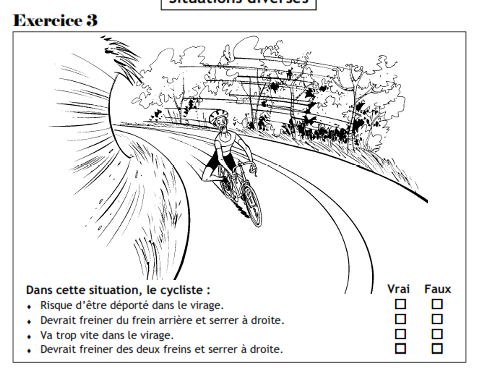 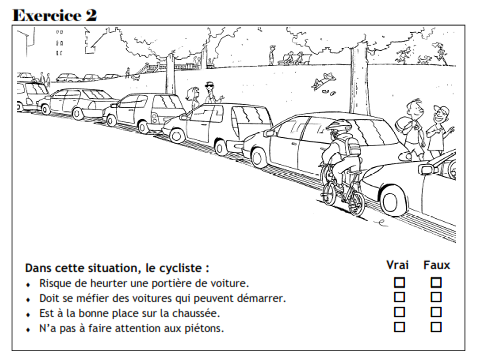 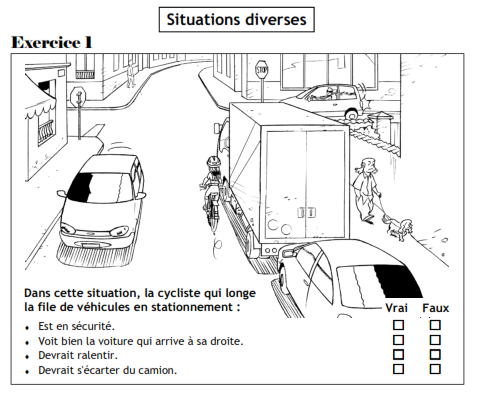 